My Spanish DancerChoreographer	:	Wil Bos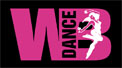 Walls		:	4 wall line danceLevel		:	Improver Counts 		:	64Info		:	140 Bpm  -  Intro 32 counts  Music		:	"My Spanish Dancer" by Gary Lee Tolley (single)Vine Right, Touch, Vine Left ¼ L, Scuff1-4	RF step side, LF cross behind, RF step side, LF touch beside5-8	LF step side, RF cross behind, LF ¼ left and step forward, RF scuff [9]Step, Pivot ½ L, Step, Hold, ½ R, ¼ R, Point, Hold1-4	RF step forward, R+L ½ turn left, RF step forward, hold5-8	LF ½ right and step back, RF ¼ right and step side, LF point side, hold [12]¼ L Down, Point, Cross, Point, Jazz Box ¼ L Touch1-4	LF ¼ left and step down, RF point side, RF step across, LF point side 5-8	LF cross over, RF ¼ left and step back, LF step side, RF touch beside [6]Scissor R & L1-4	RF step side, LF together, RF cross over, hold5-8	LF step side, RF together, LF cross over, hold [6]Rumba Box, Touch, Step Back, Heel, Step Back, Point Across1-4	RF step side, LF together, RF step forward, LF touch behind5-8	LF step back, RF dig heel forward, RF step back, LF point across [6]Lock Step Fwd, Scuff, Step, Pivot ¼ L, Cross, Hold1-4	LF step forward, RF lock behind, LF step forward, RF scuff5-8	RF step forward, R+L ¼ turn left, RF cross over, hold [3]Vine Left ¼ L, Scuff, Jazz Box Cross ¼ R1-4	LF step side, RF cross behind, LF ¼ left and step forward, RF scuff5-8	RF cross over, LF ¼ right and step back, RF step side, LF cross over [3]Toe Strut, Back Rock Recover, Step Pivot ½ R, Step, Hold1-4	RF step side on toes, RF heel down, LF rock back, RF recover5-8	LF step forward, L+R ½ turn right, LF step forward, hold [9]Start againRestart:Dance the 4th wall up to and including count 32 (count 8 of the 4th section) and start again [9]